BRINE LINEWASTEWATER DISCHARGE PERMITDate:		Date Permit IssuedName:		Facility NameAddress:	Facility AddressAttention:	Facility ContactSubject:	Issuance of Brine Line Discharge Permit to the Facility Name		PERMIT NO: Permit #					NAICS NO: NAICS # - NAICS TitleDear Facility Contact Courtesy Title Facility Contact:The enclosed Wastewater Discharge Permit (Permit) issues pollutant limitations for the wastewater to be discharged from the above Industrial User to the Inland Empire Brine Line (Brine Line).  All discharges of wastewater generated at this location, and actions or reports relating thereto, shall be in accordance with the terms and conditions of this Permit and Santa Ana Watershed Project Authority (SAWPA) Ordinance No. 7, including any successors thereto (hereinafter referred to as the Ordinance) and Agency Name (Agency Acronym) Agency Ordinance.If you wish to appeal or challenge any discharge limitations, pretreatment requirements, or conditions imposed in this Permit, a petition shall be filed for modification or reissuance in accordance with the requirements of the Ordinance, within ten (10) business days of the date of issuance.____________________________________Agency Authorized NameAgency Authorized TitleAgency NameWASTEWATER DISCHARGE PERMITPERMIT NUMBER:  Permit #Facility Name (Permittee) is authorized to discharge from this facility to the Inland Empire Brine Line (Brine Line) in accordance with the effluent limitations, monitoring requirements and other conditions as set forth herein and the provisions of Agency Name (Agency Acronym) Agency Ordinance, Santa Ana Watershed Project Authority (SAWPA) Ordinance No. 7, including any successors thereto (hereinafter referred to as Ordinance). Noncompliance with any term or condition of this Permit shall constitute a violation of the Ordinance and this Permit, and shall subject the Permittee to applicable enforcement actions. All reports and notifications required by this Permit and the Ordinance shall be made to:Agency NameAgency Notification AddressCity, State and ZipAgency Notification PhoneAgency Emergency PhoneThe Permittee is designated as a Non-Categorical Significant Industrial User (SIU) according to the Ordinance definition. Compliance with this Permit does not relieve the Permittee of its obligation to comply with Agency Acronym, SAWPA’s and Orange County Sanitation District’s (OCSD) wastewater regulations and all pretreatment regulations, standards, or requirements under local, State and Federal laws, including any such laws, regulations, standards, or requirements that may become effective during the term of this permit.  OCSD is the owner/operator of the Publicly Owned Treatment Works (POTW) and is recognized as the Control Authority by Federal Regulation 40 CFR 403 and has the authority and right to enforce its pretreatment program within SAWPA’s Service area. SAWPA is OCSD’s Delegated Control Authority. Control Authorities List are hereinafter referred to as the Control Authorities.This Permit is issued on:			Permit Issue Date (month day, year)This Permit is effective on: 			Permit Effective DateThis Permit shall expire at midnight on: 		Permit Expiration Date The Permittee shall reapply for a Permit in accordance with Section X.AA of this Permit.  This Permit may not be transferred, as outlined in Section X.U of this Permit._____________________________________		_____________________________________Celeste Cantú 				Date		Agency Authorized Name		DateGeneral Manager					Agency Authorized Title			Santa Ana Watershed Project Authority			Agency NameFACILITY DESCRIPTIONThe Permittee owns and/or operates a facility which Facility Description. The Permittee is required to notify SAWPA when a discharge is imminent as stated in SAWPA’s Resolution 299, Section 2, Conditions of Emergency Discharge, Part C Prior Notice. Planned discharges require at least 72 hours advance notice from the Permittee including the anticipated start date/time and end date/time.This facility is subject to the general and specific wastewater pollutant limits contained in the Ordinance, SAWPA Local Limits (Resolution No. 2011-13) and in Agency Resolution, or any successors thereto.  These Local Limits apply to the "end of pipe" combined total facility wastewater discharge to the Brine Line. The facility is a non-categorical Significant Industrial User (SIU). There are no PSES or PSNS Categorical Standards that apply except for general compliance with 40 Part 403.  The Permittee was determined to be a non-categorical SIU because the Permittee discharges 25,000 gallons or more of process wastewater per day/the Control Authorities determined the Permittee has a reasonable potential for adversely affecting the Brine Line operation or violating any requirement.Any significant change in the facility operation, construction, or treatment process must be reviewed by the Agency Authorized Title at least thirty (30) calendar days prior to the change taking place (see Section X.C below).ORIGINS OF REGULATED WASTEWATERWastewater discharged is raw water source and mechanism for planned and unplanned emergency discharges to the Brine Line.  If applicable, list treatment processes prior to discharge, other control mechanisms, and alarms or other notification systems.OUTFALL(S)For the term of this Permit, the Permittee is authorized to discharge wastewater to the Brine Line from the outfalls described below.The Permittee shall apply in writing to the Agency Authorized Title for permission to discharge wastewater at any other outfall than those indicated above.  Reasons for the change and detailed plans and drawings of the proposed new outfall must accompany the request.The Permittee is responsible for all costs associated with the operation, maintenance, repair, and replacement of their lateral connected to the Brine Line.  Operation of the lateral includes locating the lines per the requirements of State law.  This includes registering with Underground Service Alert.DESCRIPTION OF MONITORING POINT(S)Monitoring point 001 shall be an upstream sampling point, representative of potential discharges to the Brine Line, for background data collection and for unplanned emergency discharges.  M.P. 002 (003, etc…) shall be the monitoring point for planned emergency discharges and shall be placed so that the discharge to the Brine Line during emergency can be sampled.These are the only monitoring points that are approved by the Agency Authorized Title for the collection of wastewater samples required by this Permit. Safe and convenient access to the monitoring location must be provided for representatives of the Control Authorities.  If the Control Authorities determine that the monitoring location is unsafe or difficult to access, the Permittee shall propose an alternate location acceptable to the Control Authorities.MONITORING FACILITIESThe Permittee shall maintain, at its own expense, monitoring facilities and sufficient safe access to allow the collection of flow-proportioned composite samples, time composite, or grab samples from each Permitted Monitoring Point(s) at the facility. Where flow monitoring is required these facilities shall include primary flow measurement devices. The Monitoring Point(s) at the facility must be clean and failure to maintain the cleanliness of the monitoring point does not invalidate any sample result.The Permittee shall allow the Agency Authorized Title, to independently utilize these facilities to collect samples or take measurements or readings.EFFLUENT LIMITATIONSDilution ProhibitionThe Permittee shall not increase the use of process water or, in any way; attempt to dilute a discharge as a partial or complete substitute for adequate treatment to achieve compliance with any applicable limitations.Specific Effluent Limitation RequirementsDuring the term of this permit, the Permittee shall not discharge wastewater containing any of the pollutants or pollutant property in excess of that listed in Table 1 from the Monitoring Point(s) identified. Where more than one limit is applicable, compliance with the conditions of this Permit shall be determined using the most stringent applicable limit.The wastewater discharged from the Permittee that is regulated by this Permit is subject to the local limitations established by the Ordinance, or any successors thereto, and associated Resolutions, whether or not the constituent is listed in of Section VI of this Permit.  The Agency Authorized Title may establish more stringent pollutant limits or additional site-specific pollutant limits when, in the judgment of the Agency Authorized Title, such limitations are necessary to implement the provisions of the Pretreatment regulations.The Permittee is advised that definitions applying to this Permit are provided in the Ordinance.  TABLE 1ADISCHARGE LIMITATIONS & MONITORING REQUIREMENTSMONITORING LOCATION 001Abbreviations	S = Semi-Annual, R= Random, Q = Quarterly, D = Daily, M = Monthly, NR = Not Required, W = Weekly*M.P. 001 is for background testing prior to an emergency discharge.Notes to Table 1A:Composite sampling shall be 24-hour composites conducted using an automatic sampling device capable of collecting samples at 15-minute intervals during all hours of discharge during the day.  A grab sample shall be an individual sample collected in less than 15 minutes.Any pH discharge less than or equal to 2.0 or greater than or equal to 12.5 is subject to the hazardous waste reporting criteria required by 40 CFR 403.12(p) and Section X.B of this Permit.pH sample shall be taken at each sampling event and measured using a calibrated pH meter.The Permittee may be subject to BOD and TSS surcharges for concentrations or pounds depending on the billing agreements.The BMP demonstration value for BOD is 12,000 mg/L average daily concentration during any month. The BMP demonstration value for DOC is 700 mg/L average daily concentration during any month. Refer to Section V1.C for a discussion regarding BMP requirements.The same sample shall be analyzed for both Polar (FOG) and Non Polar (Oil & Grease- Mineral/Petroleum) using EPA Method 1664A.Pesticides comprise the following: Aldrin, -BHC, -BHC, -BHC, -BHC, Chlordane, 4,4'-DDD, 4,4'-DDE, 4,4'-DDT, Dieldrin, Endosulfan I, Endosulfan II, Endosulfan Sulfate, Endrin, Endrin Aldehyde, 	Heptachlor, and Heptachlor Epoxide, Toxaphene.Polychlorinated Biphenyls comprise the following:  PCB-1016, PCB-1221, PCB-1232, PCB-1242, PCB-1248, PCB-1254, and PCB-1260The sum of the individual organic constituents that make up the SAWPA local limit for TTO is as follows:  Benzene, Toluene, Chloroform, Ethylbenzene, Trichloroethene, Methylene Chloride, Tetrachloroethene, 1,1,1–Trichloroethane.  Compliance with the Limit shall be compared against the summation of all quantifiable values greater than 0.01 mg/L.TABLE 1BDISCHARGE LIMITATIONS & MONITORING REQUIREMENTSMONITORING LOCATION 002Abbreviations	S = Semi-Annual, R= Random, Q = Quarterly, D = Daily, M = Monthly, NR = Not Required, W = Weekly*Maximum temporary flow should be listed.  Will total agency flow, BOD, and TSS exceed owned capacity right?   If yes, can capacity be leased from SAWPA?The following paragraph describes an unplanned emergency situation:Description of mechanism for unplanned emergency situation.Notes to Table 1B:Composite sampling shall be 24-hour composites conducted using an automatic sampling device capable of collecting samples at 15-minute intervals during all hours of discharge during the day.  A grab sample shall be an individual sample collected in less than 15 minutes.Any pH discharge less than or equal to 2.0 or greater than or equal to 12.5 is subject to the hazardous waste reporting criteria required by 40 CFR 403.12(p) and Section X.B of this Permit.pH sample shall be taken at each sampling event and measured using a calibrated pH meter.The Permittee may be subject to BOD and TSS surcharges for concentrations or pounds depending on the billing agreements.The BMP demonstration value for BOD is 12,000 mg/L average daily concentration during any month. The BMP demonstration value for DOC is 700 mg/L average daily concentration during any month. Refer to Section V1.C for a discussion regarding BMP requirements.The same sample shall be analyzed for both Polar (FOG) and Non Polar (Oil & Grease- Mineral/Petroleum) using EPA Method 1664A.Pesticides comprise the following: Aldrin, -BHC, -BHC, -BHC, -BHC, Chlordane, 4,4'-DDD, 4,4'-DDE, 4,4'-DDT, Dieldrin, Endosulfan I, Endosulfan II, Endosulfan Sulfate, Endrin, Endrin Aldehyde, 	Heptachlor, and Heptachlor Epoxide, Toxaphene.Polychlorinated Biphenyls comprise the following:  PCB-1016, PCB-1221, PCB-1232, PCB-1242, PCB-1248, PCB-1254, and PCB-1260The sum of the individual organic constituents that make up the SAWPA local limit for TTO is as follows:  Benzene, Toluene, Chloroform, Ethylbenzene, Trichloroethene, Methylene Chloride, Tetrachloroethene, 1,1,1–Trichloroethane.  Compliance with the Limit shall be compared against the summation of all quantifiable values greater than 0.01 mg/L. Sampling shall begin upon commencement of the emergency discharge event for 3 consecutive days and weekly thereafter until emergency discharge is complete.Sampling shall be collected upon the first day of the planned emergency discharge event and then weekly thereafter until emergency discharge is complete.  If discharge is of short duration (less than 36 hours), then M.P. 001 sample results will be used.Best Management Practices (BMP) RequirementsBMP requirements apply to Permittees with flow volumes greater than 5,000 gallons per day (gpd) over a seven day average that cannot achieve consistent compliance with the BMP demonstration values of 700 mg/L Dissolved Organic Carbon (DOC) and/or 12,000 mg/L Biochemical Oxygen Demand (BOD).  Said Permittees shall be required, as a condition of their Waste Discharge Permit, to develop and submit for review and acceptance, BMPs that include, but are not limited to:Identifying and evaluating the source and volumes of pollutants being discharged to the Brine Line.Implementing spill prevention and countermeasures plans.Evaluating additional treatment or disposal options.Evaluating recycle or reuse opportunities.Once the Permittee can demonstrate that the BMPs are being implemented, then no enforcement action will be taken if the industry exceeds the 700 mg/L DOC and/or 12,000 mg/L BOD limit.  The Permittee will be deemed in compliance if the accepted BMPs are implemented.Specific Stormwater Discharge Prohibitions The General Manager may provide authorization for stormwater discharges that meet the following conditions: a) the surface area that discharges stormwater is less than 150 square feet; or b) there are operational controls in place to minimize discharges (i.e. valves/drains can be closed/plugged).Stormwater controls and/or BMPs, if applicableAll discharges shall comply with all requirements contained in SAWPA Ordinance No. 7, or any successors thereto, and all requirements under Federal, State and Local laws, including such laws or requirements that may become effective during the term of this Permit.MONITORING REQUIREMENTSMonitoring RequirementsFor the term of this Permit, the Permittee shall be responsible for collecting samples, measuring or estimating wastewater flow volumes, and contracting with an ELAP certified laboratory of its choice to perform laboratory analyses on its wastewater discharge at the monitoring points identified in Section IV and VI.  All pollutant analysis, including sampling techniques, containers, preservation methods, to be submitted as part of a Wastewater Discharge Permit application, reports, or other analysis required under this Permit or the Ordinance shall be performed in accordance with the techniques prescribed in 40  136 and amendments thereto, unless otherwise specified in an applicable Categorical Pretreatment Standard or in the monitoring conditions of this Permit. The Permittee is required to instruct the laboratory used to use 40 CFR 136 and amendments thereto, unless otherwise specified in this Permit, approved analytical methods that have a method detection limit that allows the Permittee to make a direct determination of compliance with the effluent pollutant limits included in Section VI.Self-Monitoring samples not properly obtained, preserved, or stored shall be deemed to be invalid and require the Permittee to conduct resampling.At a minimum, the Permittee is required to perform collection and analyses of wastewater samples for the pollutant parameters indicated in Section VI at the indicated monitoring point and at the indicated monitoring frequency.  Samples or measurements/estimations shall be representative of the discharge during the sampling period and shall be taken at the permitted Monitoring Point(s).  For Unplanned Emergency Discharges or Short Duration Discharges of Less than 36 HoursSampling shall be performed at Monitoring Point 001 at the required frequency represented in Table 1A.   For Planned Emergency Discharges Monitoring and sampling to be conducted from the onset of emergency discharge with: Composite samples shall be collected to represent the first 24 hours of discharge.Composite samples shall be collected every 7 days for an extended discharge period beyond the first 24 hours.First grab sample shall be collected within the first 36 hours of discharge.  Subsequent grab samples to be collected every 7 days, except for pH which should be monitored daily (once every 24 hours for extended discharge periods).Additional Monitoring to be Reported:  Results of all additional samples taken at the permitted Monitoring Point(s), if analyzed by test procedures approved under 40 CFR 136 and amendments thereto, must be submitted as part of the required reports (Section IX.A).Monitoring EquipmentThe Permittee is required to have the following self monitoring equipment: monitoring equipment. Equipment or instrumentation used for self-monitoring must be maintained in good working order and calibrated according to the manufacturer’s specifications. At a minimum, pH continuous monitoring equipment should be calibrated monthly.  Maintenance and calibration records must be kept on site and available for inspection. The Permittee shall immediately notify Agency Acronym of any concerns or issues associated with the meters.[If SAWPA/Agency owns the meters} Agency Acronym owns the flow measurement device(s) associated with this facility and is solely responsible for calibration and maintenance.[If Discharger owns the meters/measurement device(s) associated with this facility].The Permittee owns the flow measurement device(s) associated with this facility and is solely responsible for calibration and maintenance.  At a minimum, flow meters should be calibrated annually. Calibration records are subject to inspection by the Control Authorities.Continuous Monitoring - ReservedThe Permittee is required to have the following meters: continuous meters. The meter(s) shall continuously monitor the regulated wastewater discharge at the permitted Monitoring Point(s) as specified in Section IV of this Permit, twenty-four (24) hours per day, seven (7) days per week.  At a minimum, the pH and flow measurements shall be recorded at one-minute intervals on a continuous recording device.  The pH and flow data are subject to review at any time by the Control Authorities. SPECIAL REQUIREMENTSPursuant to Section 103.0 of the SAWPA Ordinance, the General Manager of SAWPA shall administer, implement and enforce the provisions of the SAWPA Ordinance. Any powers granted or duties imposed upon the General Manager may be delegated by the General Manager to persons acting in the beneficial interest or employ of SAWPA, but shall remain the responsibility of the General Manager. In addition to the authority to prevent or eliminate discharges through enforcement of discharge limitations and prohibitions, the General Manager shall, after informal notice to the affected user, may immediately and effectively halt or prevent any discharge of pollutants into the Brine Line or tributaries thereto, by any means available, including physical disconnection from the Brine Line or tributaries thereto, whenever the wastewater discharge may endanger reasonably appears to present an imminent endangerment to the health or welfare of the community, the environment, or threatens to damage or interfere with the operation of the Brine Line or tributaries thereto or the collection system and treatment facilities of OCSD. Such discharges may be halted or prevented without regard to the compliance by the user with other provisions of this Ordinance.The Permittee shall be required to reduce flows should the emergency discharge event create a risk of or cause a sanitary sewer overflow or any other emergency within the Brine Line.Prior to a planned emergency discharge event, the Permittee shall provide to SAWPA and OCSD the expected average flow, peak flow, strength (BOD & TSS), any representative historical wastewater quality discharge data, and the likely duration of the emergency event.The Permittee shall be responsible for providing notification of both the initiation and termination of the emergency discharge event to SAWPA and OCSD.The Permittee shall additional control measures for emergency discharge.REPORTING REQUIREMENTSPeriodic Compliance ReportCompliance reports containing the following information shall be submitted on a Quarterly basis.  The reports are due by the 30th day of the month following the sampling period.  The report must be received by Agency Acronym at the address designated on Page 1 of this Permit.  The first report is due first SMR due date.If no discharge and/or monitoring has taken place during the sampling and reporting period, a report stating that no discharge took place and no monitoring was conduct shall be submitted to SAWPA as the compliance report for the quarter. See IX.A.6 below for additional instructions. If a report is submitted more than forty five (45) calendar days after the due date, the facility will be deemed to be in Significant Noncompliance (SNC).  Appropriate enforcement proceedings will be initiated by Agency Acronym according to the Enforcement Response Plan.Periodic Compliance Reports shall include:For any self-monitoring conducted at the permitted Monitoring Point(s), a copy of the original contracting laboratory's analysis, and chain of custody (COC) forms including copies of the original field sheets.  In addition to the analytical results, the analytical reports shall contain method detection limits and reporting limits for all analyses.  The volume of wastewater discharged to the Brine Line for the day that the sample was collected shall be reported.  Furthermore, if requested, the Permittee shall provide laboratory QA/QC results.A completed copy of the supplied Periodic Compliance Report form showing the inserted results against the pre-printed limits for all required parameters in the effluent for which sampling and analyses were performed.  A completed copy of this form MUST accompany all periodic compliance reports (see Section IX.G). If no discharge occurs during the reporting period, "no discharge" shall be reported in lieu of these report requirements for the reporting period during which no discharge occurred.  The no discharge report shall include the required signed certification statement (see Section X.R below).The certification statement on the second page of the Periodic Compliance form shall be signed by the duly authorized representative of the Permittee, see Section X.R below.  A signed copy of this form MUST accompany all periodic compliance reports.A report shall be considered incomplete and in violation of reporting requirements if it does not contain completed copies of all of the required information.  Incomplete reports will be returned to sender.Daily maximum flow (gallons per day) and daily average flow (gallons per day) shall be reported for each month in the reporting period at the Monitoring Point(s).  Flow measurement devices shall be capable of measuring flows with a maximum deviation of less than five (5) percent from true discharge rates throughout the range of expected discharge volumes. Estimates may be accepted with written approval from Agency Acronym if meter is out of service.High and low pH for each month in the reporting period.  Each pH violation must be reported separately with an explanation for the violation.  Additionally, records of all pH measurements for the reporting period, organized by individual month, shall be submitted.Copies of waste manifests and receipts for industrial wastes including spills that are generated by facility operations, manufacturing, and treatment processes and are disposed of by waste hauler during the reporting period.  If no wastes were disposed of by waste hauler during the reporting period, “No hauled waste” shall be reported.All reports, compliance schedules and/or certifications required by the BMP(s) listed in Section VI.C of this Permit.Report of Violation of Pollutant LimitsA violation of any pollutant limit must be reported to Agency Acronym within twenty-four (24) hours of:the Permittee's receipt of analytical data from a contract laboratory;the result being available to the Permittee when the analysis is performed in-house using approved analytical methods; or measurement of the parameter on-site and through continuous monitoring.  An additional sample shall be taken and analyzed for the parameter(s) in violation, and test results submitted to Agency Acronym within thirty (30) calendar days of becoming aware of the violation.Report of Additional MonitoringIf the Permittee monitors any pollutant discharged more frequently than required by this Permit, using test procedures prescribed in 40 CFR, Part 136, or amendments thereto, or as specified in this permit, the results of such monitoring shall be reported as required in Section IX.A.Report of Potential Problems/Accidental Discharge/Slug Discharge/Unplanned Emergency Discharge In the case of any unauthorized discharge, including, but not limited to, accidental discharges, discharges of a nonroutine, episodic nature, a noncustomary batch discharge, bypass, upset, a Slug Discharge or Slug Load, or a spill that may commingle with the wastewater that is discharged to the Brine Line involving pollutants that are prohibited or limited by the Ordinance, and that may cause potential problems for the Brine Line, the Permittee shall immediately notify Agency Acronym of the incident at the telephone number listed below. SAWPA 24 Hour Number 					(951) 324-8680In addition to the notification of Agency Acronym, in the event of a spill, the following agencies shall be notified immediately by telephone at the following:OCSD Control Center		(714) 593-7025 OCSD Environmental Compliance Manager		(714) 593-7450RWQCB Office						(951) 782-4130RWQCB Fax							(951) 781-6288	Notification shall include:Name of the facility.Location of the facility.Name of the caller.Date and time of discharge.Date and time discharge was halted.Location of the discharge.Estimated volume of discharge.Estimated concentration of discharge.Pollutants that may be present.Corrective actions taken to halt the discharge.Method of disposal, if applicable.The notification of the accidental release, in accordance with this section, does not relieve the Permittee from the reporting requirements of local, State, or Federal laws.Within five (5) business days following such discharge, the Permittee shall, unless waived by the Agency Authorized Title, submit a detailed written report.  The report shall specify:Description and cause of the upset, slug or accidental discharge, the cause thereof, and the impact on the Permittee's compliance status.  The description also should include location of discharge, type, concentration, and volume of waste.Duration of noncompliance, including exact dates and times of noncompliance, and if the noncompliance event continues, the time by which compliance is reasonably expected to occur.All steps taken or to be taken to reduce, eliminate, and prevent recurrence of such an upset, slug, accidental discharge, or other conditions of noncompliance.In the case of any unplanned emergency discharge, the Permittee shall immediately notify Agency Acronym of the incident at the telephone number listed below. SAWPA 24 Hour Number 					(951) 324-8680In addition to the notification of Agency Acronym, in the event of an unplanned emergency discharge, the following agencies shall be notified immediately by telephone at the following:OCSD Control Center		(714) 593-7025 OCSD Environmental Compliance Manager		(714) 593-7450Notification shall include:Name of the facility.Location of the facility.Name of the caller.Date and time of discharge.Date and time discharge was halted.Location of the discharge.Estimated volume of discharge.Estimated concentration of discharge.Pollutants that may be present.Corrective actions taken to halt the discharge.The notification of the unplanned emergency discharge, in accordance with this section, does not relieve the Permittee from the reporting requirements of local, State, or Federal laws.Within five (5) business days following an unplanned emergency discharge, the Permittee shall, unless waived by the Agency Authorized Title, submit a detailed written report.  The report shall specify:Description and cause of the unplanned emergency discharge and the impact on the Permittee's compliance status.  The description also should include location of discharge, type, concentration, and volume of waste.Duration of unplanned emergency discharge, including exact dates and times of unplanned emergency discharge, and if the unplanned emergency discharge event continues, the time by which stoppage of the discharge is reasonably expected to occur.All steps taken or to be taken to reduce, eliminate, and prevent recurrence of such an unplanned emergency discharge.A notice shall be permanently posted on the Permittee’s bulletin board or other prominent place advising employees who to call in the event of a discharge described in paragraph 1 and 3, above.  Employers shall ensure that all employees who could cause such a discharge to occur are advised of the emergency notification procedure.The notifications identified in paragraphs 1, 2, 3, and 4 above, shall not relieve the Permittee of any expense, loss, damage, or other liability that may be incurred as a result of damage to the Brine Line, natural resources, or any other damage to person or property; nor shall such notification relieve the Permittee of any fines, penalties, or other liability which may be imposed pursuant to the Ordinance.Reports of Facility Changes Affecting the Potential for Slug DischargesThe Permittee is required to notify Agency Acronym in writing immediately of any changes at its facility affecting the potential for a slug discharge.  Such notification shall not relieve the Permittee of any expense, loss, damage, or other liability that may be incurred as a result of damage to the Brine Line, natural resources, or any other damage to person or property; nor shall such notification relieve the Permittee of any fines, penalties, or other liability that may be imposed pursuant to the Ordinance.Emergency Contact List and Contingency PlanThe Permittee is required to submit, and retain a copy on-site, a Contingency Plan that details the actions that will be taken in the event of an emergency or other event that causes SAWPA, or OCSD to shut down the Brine Line.  Said Plan shall include, but is not limited to the following:A list of names and telephone numbers of emergency contacts that can be reached 24 hours a day. The Permittee shall provide SAWPA, on a semi-annual basis by January 31 and July 31, a list containing the names and phone numbers of contacts who can be reached 24 hours a day in the event of an emergency with the Brine Line discharge.A written plan that describes all available alternatives to discharging to the Brine Line, including on-site storage, hauling, ceasing the discharge, or directing all wastewater flows to SAWPA.  The Permittee shall develop such plan, update, and provide to SAWPA, annually by January 31.Requirements for All Reports Submitted to Control AuthoritiesThe Permittee shall submit all required reports or information to Agency Acronym at the address given on page 1 of this Permit, within the time frames specified.  All reports and information submitted to Agency Acronym shall include the certification statement signed by the Authorized Representative as detailed in Section X.R of this Permit.  Failure to provide the report by the due date, failure to include a certification statement, or failure to provide all required information and data shall constitute a violation of the Ordinance and this Permit.Facility Waste Management PlanAgency Acronym may require at any time that the Permittee maintain a Facility Waste Management Plan (FWMP) as outlined in the Ordinance. The Permittee is not required to maintain an FWMP.  The Permittee is required to maintain a Facility Waste Management Plan (FWMP).  The following FWMP elements have been determined to be required of the Permittee. Toxic Organic Management Plan (TOMP) – ReservedSlug Discharge Prevention Control Plan (SDPCP) – ReservedPretreatment System Operations and Maintenance Manual – ReservedHazardous Materials and Hazardous Waste Management Plan – ReservedWaste Minimization/Pollution Prevention Plan (WM/PPP) – ReservedFWMP UpdatesThe FWMP shall be updated whenever changes occur in any of the addressed areas, chemicals are added or replaced, processes or plumbing are rerouted or changed, pretreatment facilities are modified or replaced, operations and/or maintenance procedures are modified, or personnel listed in the plan are replaced, changed, or removed.  The FWMP shall be reviewed by the Permittee at least annually by July 31 of each year, unless otherwise specified, and either:updated and resubmitted, or a written certification submitted by July 31 stating that no change in the FWMP has occurred.Compliance Schedule ReportingWhen required, compliance schedule progress reports shall be submitted at a minimum frequency of every thirty (30) days until compliance with discharge requirements or the Ordinance is obtained.  These reports shall contain dates for pretreatment equipment design completion, building permit submittal date, construction start date, construction updates, construction completion date, employee-training completion date, date of achieving final compliance, and/or any other required information.  Compliance progress reports shall contain at a minimum whether or not the Permittee complied with the increment of progress to be met on such date and, if not, the date on which it expects to comply with the increment of progress, the reasons for delay and the steps being taken to return the project to the schedule established.  In no case shall any milestone in the compliance schedule exceed nine (9) months. Samples may be required to be collected to demonstrate compliance.  The samples shall be collected in accordance with the requirements of this Permit.Special Reports Required In the event of an emergency discharge the Permittee shall provide a weekly status update to SAWPA including, but not limited to:Actions being taken to resolve the emergency situation.Timetable for returning to normal operating mode.Collection Station Monthly Report – ReservedAuto-Valve Test Report – Reserved Manifest Submission – Reserved STANDARD CONDITIONSGeneral and Specific Discharge ProhibitionsPermittee is required to comply with the general prohibitions and limits on discharges set forth in the Ordinance:Prohibited Waste DischargesProhibition on Dilution as a Substitute for TreatmentLimitations on Groundwater, Surface Runoff and Subsurface DrainageLimitations on Unpolluted WaterLimitations on Domestic Wastewater and Septage WasteLimitations on the Use of GrindersLimitations on Point of DischargeLimitations on Biochemical Oxygen Demand (BOD)Limitations on Infectious WasteLimitations on Disposal of Waste Solutions and SludgesHazardous Waste Notification – 40 CFR 403.12(p)The Permittee shall notify the Control Authorities, the EPA Regional Waste Management Division Director, and State hazardous waste authorities, in writing, of any discharge into the Brine Line of a substance which, if otherwise disposed of, would be hazardous waste under 40  261.  Notification to the State and EPA is the responsibility of the Permittee and shall be made as required under 40 CFR §403.12(p).  The Permittee shall copy the Agency Authorized Title on all notifications made to the State and EPA.  Notification must be made no later than one hundred and eighty (180) days after the discharge of the listed or characteristic hazardous waste. This reporting does not apply to the discharge of less than fifteen (15) kilograms per month unless the wastes are “acutely hazardous” wastes. Notification requirements in this section do not apply to pollutants already reported under the self monitoring requirements.In the case of any new regulations under Section 3001 of RCRA identifying additional characteristics of hazardous waste or listing any additional substance as hazardous waste, the Permittee must notify the Agency Authorized Title, the EPA Regional Waste Management Waste Division Director, and State hazardous waste authorities of the discharge of such substance within ninety (90) calendar days of the effective date of such regulations.This provision does not create a right to discharge any substance not otherwise permitted to be discharged by the Ordinance, a Permit issued hereunder, or any applicable Federal or State law.Reports of Changed ConditionsThe Permittee shall file a notification to Agency Acronym a minimum of thirty (30) calendar days prior to any planned significant change in operations or wastewater characteristics.  A significant change shall be a change equal to or greater than twenty percent (20%) in the mass or concentration of a pollutant or volume of flow discharged to the Brine Line, and shall include but is not limited to the following: Change in number of shifts, and/or hours of operation. Additional processing, manufacturing, production operations, or waste treatment. Any new regulated substances used which may be discharged.Any changes in the listed or characteristic hazardous waste for which the Permittee has submitted or is required to submit information to SAWPA under the Ordinance and 40 CFR 403.12 (p) as amended.Any change in flow that causes the total flow to exceed the permitted flow is considered significant.Pretreatment Facilities RequirementPretreatment FacilitiesThe Permittee shall provide wastewater treatment as necessary to comply with this Permit and the Ordinance, and shall achieve compliance with all Pretreatment Standards and Requirements.  Any facilities or equipment necessary for ensuring consistent compliance shall be provided, operated, and maintained at the Permittee’s expense.  Detailed plans describing such facilities, equipment, and operating procedures shall be submitted to the Agency Authorized Title for review, and shall be acceptable to the Agency Authorized Title before such facilities are constructed and equipment installed.  The review of such plans and operating procedures shall in no way relieve the Permittee from the responsibility of modifying such facilities as necessary to produce a discharge acceptable to Agency Acronym under the provisions of this Permit.  Following completion of construction the Agency Authorized Title may request the Permittee to provide copies of as-built drawings to be retained by Agency Acronym.  Subsequent alterations or additions to such pretreatment or flow control facilities shall not be made without prior notice to the Agency Authorized Title.  New sources shall install and operate all pollution control equipment required to meet applicable Pretreatment Standards prior to discharging to the Brine Line.Additional Pretreatment MeasuresWhenever deemed necessary, the Agency Authorized Title may require the Permittee to restrict their discharge during peak flow periods, designate that certain wastewater be discharged only into specified sewers, relocate and/or consolidate points of discharge, separate sewage wastestreams from industrial wastestreams, and such other conditions as may be necessary to protect the Brine Line and demonstrate the Permittee’s compliance with the requirements of this Permit.The Agency Authorized Title may require the Permittee to install and maintain, on their property and at their expense, a suitable storage, and flow-control facility to ensure equalization of flow.  A Wastewater Discharge Permit may be issued solely for flow equalization.If the Permittee has the potential to discharge flammable substances, the Permittee may be required to install and maintain an approved combustible gas detection meter.Should the Agency Authorized Title deem it necessary to fulfill the purposes of this Permit and the Ordinance, the Permittee shall install at his own expense suitable monitoring facilities, or equipment which isolates appropriate wastewater discharges into the wastewater system and facilitates accurate observation, sampling, and measurement of appropriate discharges.  Such equipment shall be maintained in proper working order and kept safe and accessible at all times. Whether constructed on public or private property, the monitoring facilities shall be constructed in accordance with Agency Authorized Title requirements and all applicable construction standards and specifications. Permit NoncomplianceThe Permittee must comply with all conditions of this Permit.  Any Permit noncompliance constitutes a violation of the Ordinance.  Such a violation may result in the immediate suspension and/or revocation of this Permit and the imposition of civil penalties as provided for in the Ordinance.  The Permittee is hereby placed on notice that Agency Acronym will review this Permit periodically and may initiate enforcement action for any violation of the Permit conditions by the Permittee, its agents, employees, servants or representatives.Duty to MitigateThe Permittee shall take all reasonable steps to minimize or correct any adverse impact to the POTW and the environment resulting from noncompliance with this permit, including such accelerated or additional monitoring as necessary to determine the nature, source, and impact of the non-compliant discharge. Any discharge to the Brine Line in excess of the discharge limitations contained herein requires immediate corrective action by Permittee.BypassPermittee shall not bypass or shutdown any pretreatment equipment or devise used to treat wastewater discharged to the Brine Line unless the bypass is necessary to prevent loss of life, personal injury, and severe property damage or when no feasible alternative exists.  Permittee may allow the bypass to occur provided that it does not cause pollutant limitation violations and is necessary to perform essential maintenance to ensure adequate operation of the pretreatment equipment or devices. Notification of the bypass or shutdown shall comply with the following conditions:Anticipated bypass or shutdown:  Permittee shall submit a written notice to the Agency Authorized Title at least ten (10) days before the date of the scheduled bypass.Unanticipated bypass or shutdown: Permittee shall notify the Agency Authorized Title immediately upon learning that any pretreatment equipment or device has been bypassed or shutdown.  Permittee shall submit a written report to the Agency Authorized Title within five (5) working days.  The report shall include:a description of the bypass or shutdown, the cause of the bypass, and the duration of the bypass;if the bypass was corrected or the equipment was re-started;the actions taken or proposed to reduce or prevent a recurrence of the bypass or equipment shutdown; andother pertinent data.Publication of Permittee in Significant Noncompliance (SNC)If the Permittee is deemed to be in SNC with applicable Pretreatment Standards and Requirements pursuant to the Ordinance, the Agency Authorized Title shall publish the Permittee and facts surrounding the SNC in a newspaper of general circulation that provides meaningful public notification within the Inland Empire.Significant noncompliance (SNC) shall be applicable to all Significant Industrial Users (or any other Industrial User that violates paragraphs 3, 4, or 8 of this Section) and shall mean: Chronic violations of wastewater discharge limits, defined here as those in which sixty- six percent (66%) or more of all the measurements taken for the same pollutant parameter taken during a six (6) month period exceed (by any magnitude) a numeric Pretreatment Standard or Requirement, including instantaneous limits.Technical Review Criteria (TRC) violations, defined here as those in which thirty three percent (33%) or more of wastewater measurements taken for the same pollutant parameter during a six (6) month period equals or exceeds the product of the numeric Pretreatment Standard or Requirement including instantaneous limits, multiplied by the applicable TRC (TRC equals 1.4 for BOD, TSS, Total, Polar and NonPolar Oil and Grease, and TRC equals 1.2 for all other pollutants except pH).Any other violation of a Pretreatment Standard or Requirement (daily maximum, long term average, instantaneous limit, or narrative standard) that the Agency Authorized Title determines has caused, alone or in combination with other discharges, Interference or Pass Through, including endangering the health of personnel or the public.Any discharge of a pollutant that has caused imminent endangerment to the public or to the environment, or has resulted in Agency Authorized Title exercising its emergency authority to halt or prevent such a discharge.Failure to meet, within ninety (90) calendar days of the scheduled date, a compliance schedule milestone contained in a Wastewater Discharge Permit or enforcement order for starting construction, completing construction, or attaining final compliance.Failure to provide within forty five (45) calendar days after the due date, any required reports, including Baseline Monitoring Reports, reports on compliance with categorical Pretreatment Standard deadlines, periodic compliance reports, and reports on compliance with compliance schedules.Failure to accurately report noncompliance.Any other violation(s), that may include a violation of Best Management Practices, which the Agency Authorized Title determines will adversely affect the operation or implementation of the local pretreatment program.Enforcement ActionsNoncompliance with any term or condition of this Permit shall constitute a violation of the Ordinance and shall be handled as outlined in the Enforcement Response Plan or as otherwise determined to be appropriate.  Agency Acronym may take any or all of the enforcement actions for violations or other actions as specified in the Ordinance:Civil PenaltiesAny person who violates any provision of the Ordinance or any Permit condition, prohibition, or effluent limitation, or any suspension or revocation order, shall be liable for a civil penalty pursuant to the Ordinance, for each day on which such violation occurs.Criminal PenaltiesAny person who violates any provision of the Ordinance or any Permit condition, prohibition or effluent limit, is guilty of a misdemeanor, which upon conviction is punishable by a fine not to exceed one thousand dollars ($1,000), or imprisonment for not more than six (6) months in jail, or both.  Each day in violation constitutes a new and separate violation and shall be subject to the penalties contained herein.Remedies NonexclusiveThe remedies provided for in Section I above (as described in the Ordinance) are not exclusive.  Agency Acronym reserves the right to take any, all, additional, or any combination of these actions against a noncompliant Permittee.  Enforcement of pretreatment violations will generally be in accordance with the Enforcement Response Plan.  However, the Agency Authorized Title may take other action against the Permittee when the circumstances warrant.  Further, the Agency Authorized Title is empowered to take more than one enforcement action against any noncompliant Permittee.  These actions may be taken concurrently.Federal and/or State LawsNothing in this Permit shall be construed so to preclude the institution of any legal action or relieve the Permittee from any responsibilities, liabilities, or penalties established pursuant to any applicable Federal and/or State law or regulations.Removed SubstancesSolids, sludges, filter backwash, or other pollutants removed in the course of treatment or control of wastewater shall be disposed of in a manner that prevents such materials from entering the Brine Line.  The Permittee is responsible to assure its compliance with the applicable requirements.Records ManagementThe Permittee shall retain, and make available for inspection and copying by Agency Acronym, all records necessary to demonstrate compliance with this Permit, including information obtained pursuant to any monitoring activities required by this Permit, and any additional records of information obtained pursuant to monitoring activities undertaken by the Permittee independent of such requirements, and documentation associated with BMPs.  Records shall include the date, exact place, method, and time of sampling, and the name of the person(s) taking the sample, the dates analyses were performed, the person who performed the analyses, analytical techniques or methods used, and the results of such analyses.  These records shall remain available for a period of three years.  This period shall be automatically extended for the duration of any litigation concerning the Permittee or Agency Acronym, or where the Permittee has been specifically notified of a longer retention period by Agency Acronym.Duty to Provide InformationThe Permittee shall furnish to Agency Acronym, within a reasonable time, any information that Agency Acronym or his or her duly authorized representative may request, to determine whether cause exists for modifying, revoking and reissuing, terminating this Permit, or to determine compliance with the Permit.  The Permittee also shall furnish, upon request, copies of records required to be kept by this Permit.Availability of ReportsExcept for data determined to be confidential, all reports prepared in accordance with terms of this Permit shall be available for public inspection.  As required by Federal regulations, effluent data shall not be considered confidential.Signatory RequirementsPermit Application and Permittee report signatory requirements.The following certification statement is required to be signed and submitted by:Permittees submitting Permit Applications in accordance with the Ordinance;Permittees submitting Baseline Monitoring Reports;Permittees submitting reports on compliance with the Categorical Pretreatment Standard Deadlines under the Ordinance; andPermittees submitting Periodic Compliance Reports required by the Ordinance.This statement must be signed by an authorized representative of the Permittee as defined in the Ordinance. “I certify under penalty of law that this document and all attachments were prepared under my direction or supervision in accordance with a system designed to assure that qualified personnel properly gather and evaluate the information submitted.  Based on my inquiry of the person or persons who manage the system, or those persons directly responsible for gathering the information, the information submitted is, to the best of my knowledge and belief, true, accurate, and complete.  I am aware that there are significant penalties for submitting false information, including the possibility of fine and imprisonment for knowing violations.”Right of Entry; Inspection and SamplingControl Authorities’ representatives shall have the right to enter the premises of any Permittee to determine whether the Permittee is complying with all requirements of this Permit or order issued hereunder.  All Permittees shall allow Control Authorities’ representatives ready access to all parts of the premises for the purpose of inspection, sampling, records examination, and/or in the performance of any of its duties.Control Authorities’ representatives or other authorized regulatory agencies shall have the right to set upon the Permittee's property or any other representative location such devices as are deemed necessary to conduct sampling inspection, compliance monitoring and/or metering of the Permittee’s operations.Where a Permittee has security measures in force, prior arrangements will be made with their security guards so that upon presentation of suitable identification, previously authorized personnel from the Control Authorities, State, and EPA will be permitted to enter, without delay, for the purposes of performing their specific responsibilities. For facilities that may not normally be manned or have security that may prevent unfettered access, Permittee upon contact shall make entry to the facility available within a reasonable time, typically less than thirty (30) minutes.Unreasonable delays in allowing access to the Permittee’s premises shall be a violation of this Permit and the Ordinance.Permit Modification and RevocationPermit ModificationAgency Acronym may modify this Permit for good cause, including, but not limited to, the following reasons:To incorporate any new or revised Federal, State, or local Pretreatment Standards or Requirements.Revise or grant a variance from such categorical standards pursuant to 40 CFR 403.13.To address significant alterations or additions to the Permittee’s operation, processes, or wastewater volume or character since the time of the Wastewater Discharge Permit issuance.A change in the Brine Line that requires either a temporary or permanent reduction or elimination of the authorized discharge.Information indicating that the permitted discharge poses a threat to the Brine Line, the Control Authorities’ personnel, or the receiving waters.Violation of any terms or conditions of the Wastewater Discharge Permit.Misrepresentations or failure to fully disclose all relevant facts in the Wastewater Discharge Permit application or in any required reporting.To correct typographical or other errors in the Wastewater Discharge Permit.Permit RevocationAgency Acronym may revoke a Permit for good cause at any time.  Upon revocation of this Permit, any wastewater discharge from the Permittee shall be considered prohibited and illegal.  Grounds for revocation of this Permit include, but are not limited to, the following:Failure to notify the Agency Acronym of significant changes to the wastewater prior to the changed discharge.Failure to provide prior notification to Agency Acronym of changed conditions pursuant to the Ordinance.Misrepresentation or failure to fully disclose all relevant facts in a Wastewater Discharge Permit application.Falsifying periodic compliance reports or certification statements.Tampering with monitoring equipment.Refusing to allow timely access to the facility premises or records.Failure to meet effluent limitations.Discharging wastewater to the Brine Line while its Permit is under suspension.Failure to submit oral notice or written report of the occurrence of a bypass.Discharging wastewater that causes pass through or interference with the Brine Line collection, treatment or disposal system.Discharging a slug load to the Brine Line.Failure to pay fines.Failure to pay sewer charges.Failure to meet compliance schedules.Failure to complete a Wastewater Discharge Permit application.Failure to provide advance notice of the transfer of business ownership of a permitted facility.Violation of any Pretreatment Standard or Requirement, or any terms of this Permit or the Ordinance.Permit Transfer /Change of OwnershipPermits issued under the Ordinance are for a specific user, for a specific operation at a specific location, and create no vested rights.  Discharge permits, their concentration limits, or their mass emission rates shall not be transferred for an operation at a different location.Except as expressly authorized in writing by Agency Acronym, the Permit shall be void upon the sale or transfer of ownership for which this Permit is issued.  The Permittee shall notify Agency Acronym in writing sixty (60) days prior to the transfer of ownership and shall give a copy of the existing Permit to the new owner or operator. The new owner must file a Permit application ninety (90) days prior to commencement of discharge. Permit AppealsThe Permittee may petition the Agency Authorized Title to reconsider the terms of an individual wastewater discharge permit within ten (10) business days of its issuance.  Failure to submit an appeal within the ten (10) business days shall be deemed to be a waiver of the administrative appeal.An appeal must include Permit provision(s) objected to, the reasons for this objection, and the alternative condition, if any that the Permittee seeks to place in the Permit.  The effectiveness of the Permit shall not be stayed pending the appeal. If the Agency Authorized Title fails to act within ten (10) business days of the request, the request shall be deemed to be denied. Decisions not to reconsider a Permit, not to issue a Permit, or not to modify a Permit, shall be considered final administrative actions for purposes of judicial review.  Parties seeking judicial review of the final administrative Permit decision must do so in accordance with Ordinance section 610.J.FeesPermittee shall pay to Agency Acronym all charges and associated fees as outlined the Ordinance, and associated Resolutions.  This includes reimbursement of SAWPA and OCSD for all costs incurred as a result of any enforcement action.Property RightsThe issuance of this Permit does not convey any property rights in either real or personal property, or any exclusive privileges, nor does it authorize any injury to private property or any invasion of personal rights, nor any infringement of Federal, State, or municipal laws and regulations.SeverabilityThe provisions of this Permit are severable, and if any provision of this Permit, or the application of any provision of this Permit to any circumstances, is held invalid, the application of such provisions to other circumstances and the remainder of the Permit limits and/or requirements shall remain in full force and effect.Confidentiality Information and data on a Permittee obtained from reports, surveys, Wastewater Discharge Permit Applications, Wastewater Discharge Permits, and monitoring programs, and from the inspection and sampling activities, shall be available to the public without restriction, unless the Permittee specifically requests, and is able to demonstrate to the satisfaction of Agency Acronym that the release of such information would divulge information, processes, or methods of production entitled to protection as trade secrets under the provisions of the California State Law.  Any such request must be asserted at the time of submission of the information or data. When requested and demonstrated by the Permittee furnishing a report that such information should be held confidential, the portions of a report that might disclose trade secrets or secret processes shall not be made available for inspection by the public, but shall be made available immediately upon request to governmental agencies for uses related to the Pretreatment Program, and in enforcement proceedings involving the person furnishing the report.  Wastewater constituents, characteristics, and other effluent data, as defined at 40 CFR 2.302, shall not be recognized as confidential information and shall be available to the public without restriction.Permit Duration/Permit RenewalThis Permit is issued for duration of Permit duration years.  Ninety days (90) prior to expiration of the permit, the Permittee shall apply for renewal of the Permit in accordance with the Ordinance.  At that time, Agency Acronym shall review the file, determine any new or modified conditions, and then a Permit may be re-issued.Prohibition of Wastewater Generated Outside of SAWPA’s Service AreaPermittee shall not accept any wastewater generated outside of SAWPA’s Service Area, which is defined as the total area within the jurisdictional boundaries of SAWPA’s member agencies, excluding any area within the County of Orange, unless prior approval is received from SAWPA’s Commission and OCSD’s General Manager.  Such approval will be on a case-by-case basis and at the Commission’s and OCSD’s sole discretion.  Any approval will be reflected in this Permit.Termination of DischargeUpon written notice, OCSD may require that the Permittee discharge be terminated or other measures be implemented due to the need to protect OCSD facilities and effluent quality, in accordance with Section 1.A of the 1991 MOU between OCSD and SAWPA and Section C. 11 of the 1996 Wastewater Treatment and Disposal Agreement between OCSD and SAWPA. OCSD does not expect that this will be needed, but provides OCSD with ability to correct a problem or provide the protection needed should an issue arise.  This provision is not intended to preclude the discharge of wastewater brine.BRINE LINEINDUSTRIAL USER PERIODIC COMPLIANCE REPORTINSTRUCTIONSSee Section IX - Reporting Requirements for additional informationAttach applicable Laboratory Reports and other required documentation specified in Section IX.A of this Permit. A report shall be considered incomplete and in violation of reporting requirements if it does not contain completed copies of all of the required information.  Incomplete reports will be returned to sender.NO DISCHARGE CERTIFICATIONReporting Period	From ______________________ to ______________________________During the reporting period described above there was no flow from the facility located at Facility Address to the Brine Line.“I certify under penalty of law that this document and all attachments were prepared under my direction or supervision in accordance with a system designed to assure that qualified personnel properly gather and evaluate the information submitted.  Based on my inquiry of the person or persons who manage the system, or those persons directly responsible for gathering the information, the information submitted is, to the best of my knowledge and belief, true, accurate, and complete.  I am aware that there are significant penalties for submitting false information, including the possibility of fine and imprisonment for knowing violations.”Name (Printed or Typed): _______________________________________________________Title: ________________________________________________________________________Signature: __________________________________    Date: ___________________________SANTA ANA WATERSHED PROJECT AUTHORITY	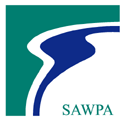 PERMITTEE NAME					PERMIT#:		COMPOSITE SAMPLE #:				DATE				GRAB SAMPLE #					DATE				FLOW FOR DAY SAMPLE WAS COLLECTED  			 gallons“I certify under penalty of law that this document and all attachments were prepared under my direction or supervision in accordance with a system designed to assure that qualified personnel properly gather and evaluate the information submitted.  Based on my inquiry of the person or persons who manage the system, or those persons directly responsible for gathering the information, the information submitted is, to the best of my knowledge and belief, true, accurate, and complete.  I am aware that there are significant penalties for submitting false information, including the possibility of fine and imprisonment for knowing violations.”Print Name							 SignatureSANTA ANA WATERSHED PROJECT AUTHORITY	PERMITTEE NAME					PERMIT#:		Permitted Maximum Flow Rate  ____________________ MGD [gpd]“I certify under penalty of law that this document and all attachments were prepared under my direction or supervision in accordance with a system designed to assure that qualified personnel properly gather and evaluate the information submitted.  Based on my inquiry of the person or persons who manage the system, or those persons directly responsible for gathering the information, the information submitted is, to the best of my knowledge and belief, true, accurate, and complete.  I am aware that there are significant penalties for submitting false information, including the possibility of fine and imprisonment for knowing violations.”Print Name							 SignatureFacility Name and Address:	Facility Name Facility AddressCity, State ZipMailing Address	Facility Mailing Address	City, State ZipOutfallDescription and Location001Outfall description.002 (optional)Outfall description2.Monitoring PointDescription and LocationDescription and Location001Monitoring Location descriptionMonitoring Location description002 Monitoring Location description 2003 (optional)Monitoring Location description 3POLLUTANTLOCAL
LIMITDAILY MAXIMUM (mg/L)DAILY MAXIMUM (Lbs./Day)MONTHLY AVERAGE (Lbs./Day)MONITORING FREQUENCYSAMPLE TYPE1POLLUTANTLOCAL
LIMITDAILY MAXIMUM (mg/L)DAILY MAXIMUM (Lbs./Day)MONTHLY AVERAGE (Lbs./Day)MONITORING FREQUENCYSAMPLE TYPE1Flow (Purchased Capacity)     *--DFlow MeterpH26.0 - 12.0--Note 3GrabBiochemical Oxygen Demand (BOD)4Note 515,000-QCompositeTotal Suspended Solids (TSS) 4No Limit --QCompositeArsenic2.0--QCompositeCadmium1.0--QCompositeChromium - Total2.0--QCompositeCopper3.0--QCompositeCyanide – Amenable1.0--NRGrabCyanide - Total5.0--NRGrabDissolved Organic Carbon (DOC)Note 5QCompositeFats, Oils, and Grease (FOG)6500QGrabHardness - TotalNo Limit QCompositeLead2.0--QCompositeMercury0.03--QCompositeNickel10.0--QCompositeOil/Grease - Mineral/Petroleum6100.0--QGrabPesticides70.01--NRGrabPolychlorinated Biphenyls8 (PCBs)0.01--NRGrabSilver5.0--QCompositeSulfide -Dissolved0.5--QGrabSulfide - Total5.0--QGrabTotal Dissolved Solids (TDS)No Limit QCompositeTotal Toxic Organics (TTOs)90.58--NRGrabVolatile Suspended Solids (VSS)No Limit QCompositeZinc10.0--QCompositePOLLUTANTLOCAL
LIMITDAILY MAXIMUM (mg/L)DAILY MAXIMUM (Lbs./Day)MONTHLY AVERAGE (Lbs./Day)MONITORING FREQUENCYSAMPLE TYPE1POLLUTANTLOCAL
LIMITDAILY MAXIMUM (mg/L)DAILY MAXIMUM (Lbs./Day)MONTHLY AVERAGE (Lbs./Day)MONITORING FREQUENCYSAMPLE TYPE1Flow (Purchased Capacity)     *--DFlow MeterpH26.0 - 12.0--Note 3GrabBiochemical Oxygen Demand (BOD)4Note 515,000-Note 10CompositeTotal Suspended Solids (TSS) 4No Limit --Note 10CompositeArsenic2.0--Note 10CompositeCadmium1.0--Note 10CompositeChromium - Total2.0--Note 10CompositeCopper3.0--Note 10CompositeCyanide – Amenable1.0--NRGrabCyanide - Total5.0--NRGrabDissolved Organic Carbon (DOC)Note 5Note 10CompositeFats, Oils, and Grease (FOG)6500Note 10GrabHardness - TotalNo Limit Note 10CompositeLead2.0--Note 10CompositeMercury0.03--Note 10CompositeNickel10.0--Note 10CompositeOil/Grease - Mineral/Petroleum6100.0--Note 10GrabPesticides70.01--NRGrabPolychlorinated Biphenyls8 (PCBs)0.01--NRGrabSilver5.0--Note 10CompositeSulfide -Dissolved0.5--Note 10GrabSulfide - Total5.0--Note 10GrabTotal Dissolved Solids (TDS)No Limit Note 10CompositeTotal Toxic Organics (TTOs)90.58--NRGrabVolatile Suspended Solids (VSS)No Limit Note 10CompositeZinc10.0--Note 10CompositeSampling PeriodReport Due DatesJanuary 1 to March 31April 30April 1 to June 30July 30July 1 to September 30October 30October 1 to December 31January 30Permittee Name:Facility NameAddress:Facility AddressPermit Number:Permit #Telephone NumberSELF MONITORING REPORT FORM – Monitoring Location 001SELF MONITORING REPORT FORM – Monitoring Location 001SELF MONITORING REPORT FORM – Monitoring Location 001SELF MONITORING REPORT FORM – Monitoring Location 001SELF MONITORING REPORT FORM – Monitoring Location 001SELF MONITORING REPORT FORM – Monitoring Location 001PollutantApplicable Limit (mg/L)Applicable Limit, (lbs/Day)Applicable Limit, (lbs/Day)SampleResults (mg/L)Compliance (C)Non-Compliance (NC)PollutantApplicable Limit (mg/L)Daily Max. Monthly Avg.SampleResults (mg/L)Compliance (C)Non-Compliance (NC)pH (Field Result) High Value6.0 - 12.0--pH (Field Result) Low Value6.0 - 12.0Biochemical Oxygen Demand (BOD)12,00015,000-Total Suspended Solids (TSS)-----Arsenic2.0--Cadmium1.0--Chromium (Total)2.0--Copper3.0--Cyanide - Amenable1.0--Cyanide - Total5.0--Dissolved Organic Carbon (DOC)700Fats, Oils, and Grease (FOG)500Hardness - TotalLead2.0--Mercury0.03--Nickel10.0--Oil/Grease - Mineral/Petroleum100.0-Pesticides0.01--Polychlorinated Biphenyls (PCBs)0.01--Silver5.0--Sulfide – Dissolved0.5--Sulfide - Total5.0--Total Dissolved Solids (TDS)--Total Toxic Organics (TTOs)0.58--Volatile Suspended Solids (VSS)---Zinc10.0--FLOW MONITORING REPORTFLOW MONITORING REPORTFLOW MONITORING REPORTFLOW MONITORING REPORTMonth _____________DayFlowUnitsComments12345678910111213141516171819202122232425262728293031